WOJEWÓDZTWO ………………………………………………………………………… Szkoła -……………………………………………………….…………..………………………………………………….………………………………………….. w …………………………………………………………Imię i nazwisko ucznia …………………………………………………………………………………………………………….. Klasa …………….Uwaga!- Na rozwiązanie wszystkich zadań części I etapu centralnego masz 40 minut- Pamiętaj, że odpowiedzi udzielasz długopisem w kolorze niebieskim lub czarnym- Nie można używać ołówków ani korektorów (za ich stosowanie Twoja praca zostanie zdyskwalifikowana i za całość otrzymasz 0 pkt.)- Każde skreślenie, poprawka i nieczytelna odpowiedź traktowane są jako odpowiedź błędna. Tak więc udzielając odpowiedzi, zastanów się najpierw zanim dokonasz odpowiedniego wpisu czy zaznaczysz odpowiedź- Z boku każdego zadania masz wpisaną liczbę, która wskazuje, ile można uzyskać punktów za dane zadanie- Jeżeli w zadaniach jednokrotnego czy wielokrotnego wyboru zaznaczysz (zakreślisz) więcej odpowiedzi niż liczba z boku, za całe zadanie otrzymasz 0 pkt., podobnie jak i w zadaniach, gdzie masz wymienić określoną liczbę odpowiedzi a wymienisz więcej (np. zamiast jednej – dwie, albo zamiast czterech – pięć) – wówczas także otrzymasz za dane zadanie 0 pkt.- Na ostatniej stronie testu masz brudnopis, który nie będzie podlegał ocenie1/ Rozwiń skróty polskich partii politycznych wymienionych poniżej oraz podaj imię i nazwisko kandydata, którego wysunęły te partie na prezydenta RP w wyborach 1995 roku:					/82/ Kościół katolicki i religijność Polaków pod koniec ostatniej dekady XX w. – uzupełnij poniższy tekst:  	/5Podczas gdy część społeczeństwa polskiego, w tym młodego pokolenia goniła za używaniem życia, a nawet pogrążała się w patologiach, na spotkania z ……………………………………………………………….. (a) wychodziły nadal miliony wiernych. Nadzieję budziło też masowe zaangażowanie młodzieży katolickiej w takie imprezy, jak przejście przez symboliczną Bramę III Tysiąclecia w kształcie ryby nad ……………………………………………………… (b) w maju 1998 r. W maju 2000 r. papież kanonizował Faustynę …………………………………………………………………. (c). Dziesiątki tysięcy młodzieży z wielu krajów przyjechały do ………………………………………………….…………………… (d) na przełomie 1999 i 2000 roku na doroczne spotkanie wspólnoty …………………………………………………………… (e).3/ Rząd Jerzego Buzka 1997 roku - przyporządkuj właściwie do odpowiednich resortów odpowiedniego ministra (przyporządkuj właściwą literę polityka):								/4a/ Alicja Grześkowiak	 		b/ Bronisław Geremek		c/ Emil Wąsacz	d/ Hanna Suchocka			e/ Jacek Janiszewski			f/ Jacek Kuroń			g/ Janusz Onyszkiewicz		h/ Janusz Pałubicki			i/ Janusz Steinhoff		j/ Janusz Tomaszewski		k/ Leszek Balcerowicz			l/ Longin Komołowski			ł/ Maciej Płażyński			m/ Mieczysław Handke		n/ Ryszard Czarnecki		          1/ edukacja narodowa - ……	2/ integracja europejska - ……   3/ obrona narodowa - ……    4/ skarb - ……4/ Trudne stosunki polsko – rosyjskie końca lat 90. XX w. Uzupełnij poniższy tekst:			/6W stosunkach polsko – rosyjskich panowała nieufność i niepewność. W pierwszej połowie 1996 r. potęgowała je kampania prezydencka w Rosji, w której kandydaci często odwoływali się do antyzachodnich fobii. Władimir  ……………………………………………………. (a) zagroził Polsce uderzeniem prewencyjnym w razie jej przystąpienia do ………………………… (b). Oznaką odradzania się nastrojów antypolskich w elitach politycznych Rosji był paszkwil Jurija Muchina kolportowany jawnie w moskiewskiej ………………………………………………………. (c), izbie niższej rosyjskiego parlamentu, a powracający do tezy, że oficerów polskich w Katyniu zamordowali …………………………. (d). W 1997 roku mnożyły się drobne zadrażnienia w stosunkach wzajemnych, np. zatrzymanie polskiego statku na Morzu ………………………………………………………… (e), czy odmowa ekstradycji przez Polskę byłego doradcy Jelcyna, Siergieja …………………………………………………………………. (f). 5/ Prace nad konstytucją w 1997 roku. Napisz:								/8a/ Jak nazywała się komisja (podaj jej pełną nazwę), która pracowała nad projektem nowej konstytucji - ………………………………………………………………………………………………………………………..b/ Podczas prac nad konstytucją rządząca koalicja odrzuciła projekt konstytucji przygotowany przez ekspertów – napisz czyich - ……………………………………………………………………………………………c/ Wpisz, kiedy:c1/ projekt konstytucji przyjęła komisja pracująca nad nią (podaj miesiąc i rok) - ……………………………………………c2/ projekt konstytucji przyjęło ZN (podaj dzień, miesiąc i rok) - …………………………………………………………c3/ ZN przyjęło poprawki prezydenta do konstytucji (podaj dzień, miesiąc i rok) - ……………………………………………c4/ przeprowadzono referendum konstytucyjne (podaj dzień, miesiąc i rok) - ……………………………………………d/ zaznacz właściwie – jaka była frekwencja w referendum konstytucyjnym: d1/ 42,9%, d2/ 50,9%, d3/ 52,9%e/ zaznacz właściwie – jaki odsetek był za przyjęciem konstytucji: e1/ 50,7%, e2/ 51,7%, e3/ 52,7%, e4/ 53,7%6/ Uzupełnij poniższą tabelę dotyczącą wzrostu PKB w III RP lat 1993-2000 – zaznacz znakiem X w odpowiedniej kolumnie, o ile % wzrastał PKB w danym roku:						/47/ Nauka polska lat 90. XX w. Do wymienionej grupy polskich naukowców, przyporządkuj właściwą literę dziedziny nauki, w której odnosili oni sukcesy:								  /5a/ archeologia			b/ biologia i medycyna		c/ chemia			d/ ekonomia 	e/ fizyka			f/ historia najnowsza			g/ matematyka		h/ socjologia1/ Aleksander Koj, Andrzej Szczeklik, Ewa Kamler, Ryszard Gryglewski i Zbigniew Religa - …….2/ Andrzej Paczkowski i Tomasz Strzembosz - …….3/ Bogdan Żurawski i Karol Myśliwiec - …….4/ Edmund Wnuk-Lipiński i Piotr Sztompka - …….5/ Leszek Balcerowicz, Paweł Dembiński i Stanisław Gomułka - …….Liczba punktów:………………… Podpisy Komitetu Głównego: Spr.: ……………………………… Wer.: …………………………… 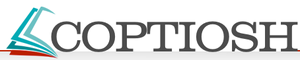 Liczba punktów:Nazwa partiiImię i nazwisko kandydataa/SdRPb/UPc/UPRd/UWRok3,8%4,0%4,1%4,8%5,2%6,1%6,9%7,0%a/1995b/1996c/1997d/1998BRUDNOPIS: